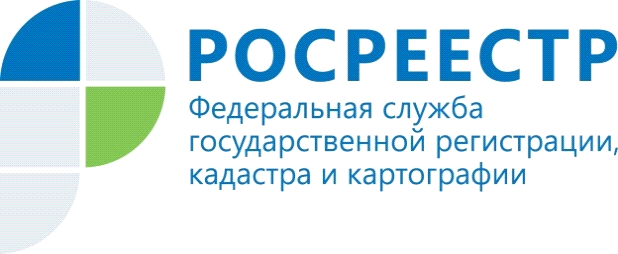 Управление Росреестра по Красноярскому краю разъясняет: что делать, если правоустанавливающие документы не получены вовремя?В Управление Росреестра по Красноярскому краю регулярно обращаются граждане, которые в силу различных причин не смогли вовремя получить правоустанавливающие документы.Напоминаем, что после окончания срока государственной регистрации прав документы в течение 30 календарных дней хранятся в пункте приема-выдачи по месту обращения заявителя (МФЦ или Филиала ФГБУ «ФКП Росреестра» по Красноярскому краю). Далее невостребованные документы направляются в архив.Выдача неполученных документов в г. Красноярске осуществляется в офисе Филиала по адресу: г. Красноярск, ул. Петра Подзолкова, д. 3.При приеме заявления нужно предъявить документ, удостоверяющий личность (паспорт), указать кадастровый номер или точный почтовый адрес объекта недвижимости. Кроме того, к заявлению (при наличии) необходимо приложить копию расписки о приеме документов на государственную регистрацию.Срок выдачи неполученных документов составляет 5 рабочих дней со дня приема заявления.Пресс-службаУправления Росреестра по Красноярскому краю: тел.: (391) 2-524-367, (391)2-524-356е-mail: pressa@r24.rosreestr.ruсайт: https://www.rosreestr.ru Страница «ВКонтакте» http://vk.com/to24.rosreestr